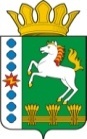 КОНТРОЛЬНО-СЧЕТНЫЙ ОРГАН ШАРЫПОВСКОГО РАЙОНАКрасноярского краяЗаключениена проект Постановления администрации Шарыповского района «О внесении изменений и дополнений в Постановлению администрации Шарыповского района от 30.10.2013 № 843-п «Об утверждении муниципальной программы «Развитие культуры Шарыповского района»  (в ред. от 16.12.2015 № 711-п)23 декабря 2015 год 							               № 127Настоящее экспертное заключение подготовлено Контрольно – счетным органом Шарыповского района на основании ст. 157 Бюджетного  кодекса Российской Федерации, ст. 9 Федерального закона от 07.02.2011 № 6-ФЗ «Об общих принципах организации и деятельности контрольно – счетных органов субъектов Российской Федерации и муниципальных образований», ст. 15 Решения Шарыповского районного Совета депутатов от 20.09.2012 № 31/289р «О внесении изменений и дополнений в Решение Шарыповского районного Совета депутатов от 21.06.2012 № 28/272р «О создании Контрольно – счетного органа Шарыповского района» (в ред. от 20.03.2014 № 46/536р, от 25.09.2014 № 51/573р, от 26.02.2015 № 56/671р).Представленный на экспертизу проект Постановления администрации Шарыповского района «О внесении изменений и дополнений в приложение к Постановлению администрации Шарыповского района от 30.10.2013 № 843-п «Об утверждении муниципальной программы «Развитие культуры Шарыповского района»  направлен в Контрольно – счетный орган Шарыповского района 23 декабря  2015 года. Разработчиком данного проекта муниципальной программы является муниципальное казенное учреждение «Управление культуры Шарыповского района».Основанием для разработки муниципальной программы является:- статья 179 Бюджетного кодекса Российской Федерации;- постановление администрации Шарыповского района от 30.07.2013 № 540-п «Об утверждении Порядка принятия решений о разработке  муниципальных программ Шарыповского района, их формировании и реализации»;- распоряжение администрации Шарыповского района от 02.08.2013  № 258-р «Об утверждении перечня муниципальных программ Шарыповского района» (в ред. от 29.07.2014 № 293а-р).Подпрограммами муниципальной программы являются:- подпрограмма 1 «Сохранение культурного наследия»;- подпрограмма 2 «Обеспечение условий реализации программы».- подпрограмма 3 «Развитие архивного дела в Шарыповском районе».Отдельные мероприятия муниципальной программы:Проведение культурно – массовых мероприятий на территории Шарыповского района.Цель муниципальной программы - создание условий для развития и реализации культурного и духовного потенциала населения  Шарыповского района.Задачи муниципальной программы:Сохранение и эффективное использование культурного наследия Шарыповского района.Создание условий для устойчивого развития отрасли «культура.Обеспечение сохранности архивных документов Шарыповского района.Создание условий для участия населения в культурной жизни.Мероприятие проведено 23 декабря  2015 года.В ходе подготовки заключения Контрольно – счетным органом Шарыповского района были проанализированы следующие материалы:- проект Постановления администрации Шарыповского района «О внесении изменений и дополнений в приложение к Постановлению администрации Шарыповского района от 30.10.2013 № 843-п «Об утверждении муниципальной программы «Развитие культуры Шарыповского района» (в ред. от 16.12.2015 № 711-п);-  паспорт муниципальной программы «Развитие культуры Шарыповского района».Рассмотрев представленные материалы к проекту муниципальной программы «Развитие культуры  Шарыповского района»  установлено следующее:В соответствии с проектом паспорта Программы происходит изменение по строке (пункту) «Ресурсное обеспечение муниципальной программы».После внесения изменений строка  будет читаться:Уменьшение бюджетных ассигнований составило в сумме 2 006 016,00 руб. ((2,41%), в том числе:увеличение за счет средств краевого бюджета в 2015 году в сумме 145 510,00 руб. (11,27%);уменьшение за счет средств районного бюджета в сумме 28 689,00 руб. (0,07%);уменьшение за счет средств бюджетов поселений в сумме 2 122 834,00 руб. (5,04%).Вносятся изменения в подпрограмму 1 «Сохранение культурного наследия»  по строке (пункту) «Ресурсное обеспечение подпрограммы».После внесения изменений, строка будет читаться:Уменьшение бюджетных ассигнований составило в сумме 2 049 255,00 руб. (3,83%), в том числе:- увеличение за счет средств краевого бюджета в сумме 48 582,00 руб. (4,57%), по мероприятию п. 1.6 региональные выплаты и выплаты, обеспечивающих уровень заработной платы работников бюджетной сферы не ниже размера минимальной заработной платы (минимального размера оплаты труда) увеличении субсидии на финансовое обеспечение муниципального задания на оказание муниципальных услуг (выполнение работ) МБУК «МБС» Шарыповского района;- увеличение за счет средств районного бюджета в сумме 25 000,00 руб. (0,25%), по дополнительному мероприятию п.1.7 пополнение книжных фондов в общедоступные библиотеки Шарыповского района за счет средств районного бюджета увеличение бюджетных ассигнования  (Письмо от 30.11.2015 №201). Приведение в соответствии с решением Районного совета депутатов от 03.12.2015 № 3/27р;- уменьшение за счет средств бюджетов поселений в сумме 2 122 837,00 руб. (5,04%), по мероприятию п.1.3 выполнение отдельных переданных полномочий в области библиотечного обслуживания населения уменьшение бюджетных ассигнования за счет бюджетов поселений. Приведение в соответствии с объемами межбюджетных трансфертов к соглашению о передаче осуществления части полномочий органов местного самоуправления муниципальных образований сельсоветов на территории Шарыповского района  органам местного самоуправления муниципального образования Шарыповского района в области библиотечного обслуживания населения.Определен механизм реализации дополнительного мероприятия  п.1.7  пополнение книжных фондов в общедоступные библиотеки Шарыповского района.Вносятся изменения в подпрограмму 2 «Обеспечение условий реализации программы»  по строке (пункту) «Ресурсное обеспечение подпрограммы».После внесения изменений, строка будет читаться:Уменьшение бюджетных ассигнований составило в сумме 82 728,00 руб. (0,38%), в том числе:увеличение за счет средств краевого бюджета в сумме 6 510,00 руб. (10,52%). По дополнительному мероприятию п.4 расходы за счет средств краевого бюджета, полученных в качестве гранта в целях содействия достижению и (или) поощрения достижения наилучших значений показателей эффективности деятельности органов местного самоуправления городских округов и муниципальных районов увеличение бюджетных ассигнований  за счет средств краевого бюджета в размере 6 510,00 рублей. Приведение в соответствии с постановлением Правительства Красноярского края от 06.11.2015 № 587-п «Об утверждении распределения грантов бюджетам городских округов и муниципальных районов Красноярского края в целях содействия достижению и (или) поощрения достижения наилучших показателей эффективности деятельности органов местного самоуправления городских округов и муниципальных районов Красноярского края по результатам оценки эффективности их деятельности в 2015 году», протоколом  от 27.11.2015 № 16 заседания комиссии по вопросам социально экономического развития Шарыповского района и бюджетным проектировкам на очередной финансовый год и плановый период.уменьшение за счет средств районного бюджета  в сумме 89 238,00 руб. (0,41%), из них:- уменьшение бюджетных ассигнований в сумме 50 300,00 руб. по мероприятию п.1 руководство и управление в сфере установленных функций и полномочий в связи  перераспределением бюджетных ассигнований  с подпрограммы 2 «Обеспечение условий реализации программы» муниципальной программы «Развитие культуры Шарыповского района»» в отдельное мероприятие 1 муниципальной программы «Развитие культуры Шарыповского района». Уменьшение в связи со сложившейся экономией по расходам  направленных на сопровождение программного продукта  Консультант плюс и приобретение антивирусной программы;- по мероприятию п.1 «Руководство и управление в сфере установленных функций и полномочий» уменьшение  бюджетных ассигнований  за счет средств районного бюджета согласно письма финансово – экономического управления администрации Шарыповского района от 27.11.2015  № 198 в сумме 38 938,00 руб.Определен механизм реализации дополнительного мероприятия  п.4 расходы за счет средств краевого бюджета, полученных в качестве гранта в целях содействия достижению и (или) поощрения достижения наилучших значений показателей эффективности деятельности органов местного самоуправления городских округов и муниципальных районов.Вносятся изменения в подпрограмму 3  «Развитие архивного дела в Шарыповском районе» по строке (пункту) «Ресурсное обеспечение подпрограммы».После внесения изменений, строка будет читаться:Увеличение бюджетных ассигнований составило в сумме 75 667,00 руб. (1,00%), в том числе:- увеличение за счет средств краевого бюджета в сумме 90 418,00 руб. (54,55%). По мероприятию п. 1 региональные выплаты и выплаты, обеспечивающих уровень заработной платы работников бюджетной сферы не ниже размера минимальной заработной платы (минимального размера оплаты труда) увеличении субсидии на сумму   90 418,00 руб. для работников  архива;- уменьшение за счет средств районного бюджета  в сумме 14 751,00 руб. (0,29%). По мероприятию п. 1 «Руководство и управление в сфере установленных функций и полномочий» согласно письма финансово – экономического управления администрации Шарыповского района от 27.11.2015  № 198 уменьшение в сумме 14 731,00 руб. в связи с приведением в соответствии с Решением Шарыповского районного Совета депутатов от 03.12.2015 № 3/27р.На реализацию отдельного мероприятия 1. «Проведение культурно – массовых мероприятий на территории Шарыповского района» муниципальной программы увеличение бюджетных ассигнований в 2015 году в сумме 50 300,00 руб. за счет перераспределения в рамках муниципальной программы «Развитие культуры Шарыповского района» с подпрограммы 2 «Обеспечение условий реализации программы» на проведение районного мероприятия «В кругу друзей» в связи с включением данного мероприятия в план районных мероприятий.Реализация мероприятия 1 осуществляется Управлением культуры Шарыповского района самостоятельно, на основании годового плана мероприятий и в соответствии с положениями о проведении культурно – досуговых мероприятий и требований к ним.Расходование и учет бюджетных средств осуществляется в соответствии  с порядком исполнения районного бюджета по расходам, установленным приказами финансово – экономического управления администрации Шарыповского района.При проверке правильности планирования и составления проекта Постановления  нарушений не установлено.На основании выше изложенного Контрольно – счетный орган предлагает администрации Шарыповского района   принять проект Постановления администрации Шарыповского района «О внесении изменений в постановление администрации Шарыповского района от 30.10.2013 № 843-п «Об утверждении  муниципальной программы Шарыповского района «Развитие культуры  Шарыповского района» (в ред. от 16.12.2015 № 711-п).АудиторКонтрольно – счетного органа							И.В. ШмидтРесурсное обеспечение муниципальной программыПредыдущая редакцияПредлагаемая редакция (проект Постановления)Ресурсное обеспечение муниципальной программыОбщий объем бюджетных ассигнований на реализацию муниципальной программы составляет 83 079 021,20 руб., в том числе:Объем финансирования по годам реализации муниципальной программы:2014 год – 18 097 421,20 руб.;2015 год – 23 174 700,00 руб.;2016 год – 20 903 450,00 руб.;2017 год – 20 903 450,00 руб.За счет средств федерального бюджета в сумме 250 800,00 руб., из них;2014 год – 0,00 руб.;2015 год – 199 200,00 руб.;2016 год – 25 800,00 руб.;2017 год – 25 800,00 руб.За счет средств краевого бюджета в сумме 1 291 268,20 руб., из них:2014 год – 334 599,20 руб.;2015 год – 892 069,00 руб.;2016 год – 32 300,00 руб.;2017 год – 32 300,00 руб.За счет средств районного бюджета в сумме 39 431 653,00 руб., из них:2014 год – 8 116 022,00 руб.;2015 год – 11 263 931,00 руб.;2016 год – 10 025 850,00 руб.;2017 год – 10 025 850,00 руб.За счет средств бюджетов поселений в сумме 42 094 300,00 руб., из них:2014 год – 9 644 800,00 руб.;2015 год – 10 816 500,00 руб.;2016 год – 10 816 500,00 руб.;2017 год – 10 816 500,00 руб.За счет внебюджетных источников 11 000,00 руб., из них:2014 год – 2 000,00 руб.;2015 год – 3 000,00 руб.;2016 год – 3 000,00 руб.;2017 год – 3 000,00 руб.Общий объем бюджетных ассигнований на реализацию муниципальной программы составляет 81 073 005,20 руб., в том числе:Объем финансирования по годам реализации муниципальной программы:2014 год – 18 097 421,20 руб.;2015 год – 22 798 832,00 руб.;2016 год – 20 088 376,00 руб.;2017 год – 20 088 376,00 руб.За счет средств федерального бюджета в сумме 250 800,00 руб., из них;2014 год – 0,00 руб.;2015 год – 199 200,00 руб.;2016 год – 25 800,00 руб.;2017 год – 25 800,00 руб.За счет средств краевого бюджета в сумме 1 436 778,20 руб., из них:2014 год – 334 599,20 руб.;2015 год – 1 037 579,00 руб.;2016 год – 32 300,00 руб.;2017 год – 32 300,00 руб.За счет средств районного бюджета в сумме 39 402 964,00 руб., из них:2014 год – 8 116 022,00 руб.;2015 год – 11 236 242,00 руб.;2016 год – 10 025 850,00 руб.;2017 год – 10 025 850,00 руб.За счет средств бюджетов поселений в сумме 39 971 463,00 руб., из них:2014 год – 9 644 800,00 руб.;2015 год – 10 323 811,00 руб.;2016 год – 10 001 426,00 руб.;2017 год – 10 001 426,00 руб.За счет внебюджетных источников 11 000,00 руб., из них:2014 год – 2 000,00 руб.;2015 год – 3 000,00 руб.;2016 год – 3 000,00 руб.;2017 год – 3 000,00 руб.Ресурсное обеспечение подпрограммыПредыдущая редакцияПредлагаемая редакция (проект Постановления)Ресурсное обеспечение подпрограммыОбщий объем бюджетных ассигнований на реализацию подпрограммы составляет 53 545 680,20 руб., в том числе:Объем финансирования по годам реализации муниципальной программы:2014 год – 12 405 879,20 руб.;2015 год – 14 647 201,00 руб.;2016 год – 13 246 300,00 руб.;2017 год – 13 246 300,00 руб.За счет средств федерального бюджета в сумме 250 800,00 руб., из них;2014 год – 0,00 руб.;2015 год – 199 200,00 руб.;2016 год – 25 800,00 руб.;2017 год – 25 800,00 руб.За счет средств краевого бюджета в сумме 1 063 632,20  руб., из них:2014 год – 282 379,20 руб.;2015 год – 781 253,00 руб.;2016 год – 0,00 руб.;2017 год – 0,00 руб.За счет средств районного бюджета в сумме 10 125 948,00 руб., из них:2014 год – 2 476 700,00 руб.;2015 год – 2 847 248,00 руб.;2016 год – 2 401 000,00 руб.;2017 год – 2 401 000,00 руб.За счет средств бюджетов поселений в сумме 42 094 300,00 руб., из них:2014 год – 9 644 800,00 руб.;2015 год – 10 816 500,00 руб.;2016 год – 10 816 500,00 руб.;2017 год – 10 816 500,00 руб.За счет внебюджетных источников 11 000,00 руб., из них:2014 год – 2 000,00 руб.;2015 год – 3 000,00 руб.;2016 год – 3 000,00 руб.;2017 год – 3 000,00 руб.Общий объем бюджетных ассигнований на реализацию подпрограммы составляет 51 496 425,20 руб., в том числе:Объем финансирования по годам реализации муниципальной программы:2014 год – 12 405 879,20 руб.;2015 год – 14 228 094,00 руб.;2016 год – 12 431 226,00 руб.;2017 год – 12 431 226,00 руб.За счет средств федерального бюджета в сумме 250 800,00 руб., из них;2014 год – 0,00 руб.;2015 год – 199 200,00 руб.;2016 год – 25 800,00 руб.;2017 год – 25 800,00 руб.За счет средств краевого бюджета в сумме 1 112 214,20  руб., из них:2014 год – 282 379,20 руб.;2015 год – 829 835,00 руб.;2016 год – 0,00 руб.;2017 год – 0,00 руб.За счет средств районного бюджета в сумме 10 150 948,00 руб., из них:2014 год – 2 476 700,00 руб.;2015 год – 2 872 248,00 руб.;2016 год – 2 401 000,00 руб.;2017 год – 2 401 000,00 руб.За счет средств бюджетов поселений в сумме 39 971 463,00 руб., из них:2014 год – 9 644 800,00 руб.;2015 год – 10 323 811,00 руб.;2016 год – 10 001 426,00 руб.;2017 год – 10 001 426,00 руб.За счет внебюджетных источников 11 000,00 руб., из них:2014 год – 2 000,00 руб.;2015 год – 3 000,00 руб.;2016 год – 3 000,00 руб.;2017 год – 3 000,00 руб.Ресурсное обеспечение подпрограммыПредыдущая редакцияПредлагаемая редакция (проект Постановления)Ресурсное обеспечение подпрограммыОбщий объем бюджетных ассигнований на реализацию подпрограммы составляет 21 956 459,00 руб., в том числе:Объем финансирования по годам реализации муниципальной программы:2014 год – 4 724 092,00 руб.;2015 год – 6 193 267,00 руб.;2016 год – 5 519 550,00 руб.;2017 год – 5 519 550,00 руб.За счет средств краевого бюджета в сумме 61 884,00  руб., из них:2014 год – 39 000,00 руб.;2015 год – 22 884,00 руб.;2016 год – 0,00 руб.;2017 год – 0,00 руб.За счет средств районного бюджета в сумме 21 894 575,00 руб., из них:2014 год – 4 685 092,00 руб.;2015 год – 6 170 383,00 руб.;2016 год – 5 519 550,00 руб.;2017 год – 5 519 550,00 руб.Общий объем бюджетных ассигнований на реализацию подпрограммы составляет 21 873 731,00 руб., в том числе:Объем финансирования по годам реализации муниципальной программы:2014 год – 4 724 092,00 руб.;2015 год – 6 110 539,00 руб.;2016 год – 5 519 550,00 руб.;2017 год – 5 519 550,00 руб.За счет средств краевого бюджета в сумме 68 394,00  руб., из них:2014 год – 39 000,00 руб.;2015 год – 29 394,00 руб.;2016 год – 0,00 руб.;2017 год – 0,00 руб.За счет средств районного бюджета в сумме 21 805 337,00 руб., из них:2014 год – 4 685 092,00 руб.;2015 год – 6 081 145,00 руб.;2016 год – 5 519 550,00 руб.;2017 год – 5 519 550,00 руб.Ресурсное обеспечение подпрограммыПредыдущая редакцияПредлагаемая редакция (проект Постановления)Ресурсное обеспечение подпрограммыОбщий объем бюджетных ассигнований на реализацию подпрограммы составляет 5 283 682,00 руб., в том числе:Объем финансирования по годам реализации муниципальной программы:2014 год – 390 250,00 руб.;2015 год – 1 668 232,00 руб.;2016 год – 1 612 600,00 руб.;2017 год – 1 612 600,00 руб.За счет средств краевого бюджета в сумме 165 752,00  руб., из них:2014 год – 13 220,00 руб.;2015 год – 87 932,00 руб.;2016 год – 32 300,00 руб.;2017 год – 32 300,00 руб.За счет средств районного бюджета в сумме 5 117 930,00 руб., из них:2014 год – 377 030,00 руб.;2015 год – 1 580 300,00 руб.;2016 год – 1 580 300,00 руб.;2017 год – 1 580 300,00 руб.Общий объем бюджетных ассигнований на реализацию подпрограммы составляет 5 359 349,00 руб., в том числе:Объем финансирования по годам реализации муниципальной программы:2014 год – 390 250,00 руб.;2015 год – 1 743 899,00 руб.;2016 год – 1 612 600,00 руб.;2017 год – 1 612 600,00 руб.За счет средств краевого бюджета в сумме 256 170,00  руб., из них:2014 год – 13 220,00 руб.;2015 год – 178 350,00 руб.;2016 год – 32 300,00 руб.;2017 год – 32 300,00 руб.За счет средств районного бюджета в сумме 5 103 179,00 руб., из них:2014 год – 377 030,00 руб.;2015 год – 1 565 549,00 руб.;2016 год – 1 580 300,00 руб.;2017 год – 1 580 300,00 руб.